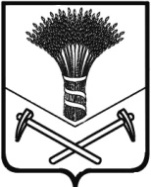 УПРАВЛЕНИЕ НАРОДНОГО ОБРАЗОВАНИЯ АДМИНИСТРАЦИИ  ХОРОЛЬСКОГО МУНИЦИПАЛЬНОГО РАЙОНАПРИКАЗс.Хороль 18 октября 2018 года                                                                                 № 228 О назначении лиц, ответственных за сохранность и конфедициальность олимпиадных заданий и ответов к ним          В соответствии с приказом департамента образования и науки Приморского края от 16 октября 2018 года № 23а-1336 «О проведении всероссийской олимпиады школьников в Приморском крае в 2018-2019 учебном году», приказом управления народного образования администрации Хорольского муниципального района от 15 октября 2018 года № 224 «О проведении муниципального этапа Всероссийской олимпиады школьников»ПРИКАЗЫВАЮ:        1. Назначить ответственной за сохранность и конфедициальность олимпиадных заданий и ответов к ним Всеволодову И.Ю., главного специалиста отдела образования и охраны прав детей управления народного образования администрации Хорольского муниципального района.       2. Назначить ответственными за сохранность и конфедициальность олимпиадных работ учащихся:            Всеволодову И.Ю., главного специалиста отдела образования и охраны прав детей управления народного образования администрации Хорольского муниципального района;Власенко А.А., главного специалиста отдела по организации работы с детьми и молодёжью управления народного образования администрации Хорольского муниципального района;Ефименко Е.М., начальника отдела по организации работы с детьми и молодежью управления народного образования администрации Хорольского муниципального района;Приходько Н.К., заместителя начальника управления народного образования администрации Хорольского муниципального района;Тушенцову Г.В., заведующего отделом по методической работе МКУ «СОД МОУ Хорольского муниципального района»;Хижняк О.Д., методиста (по общему образованию) отдела по методической работе МКУ «СОД МОУ Хорольского муниципального района».          3. Контроль за исполнением настоящего приказа возложить на главного специалиста отдела образования и охраны прав детей управления народного образования администрации Хорольского муниципального района И.Ю. Всеволодову.Начальник управлениянародного образования                                                               А.А. Абросимова